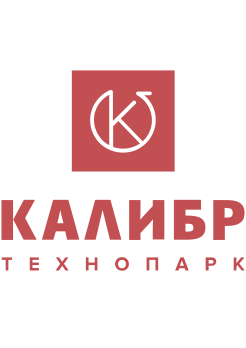 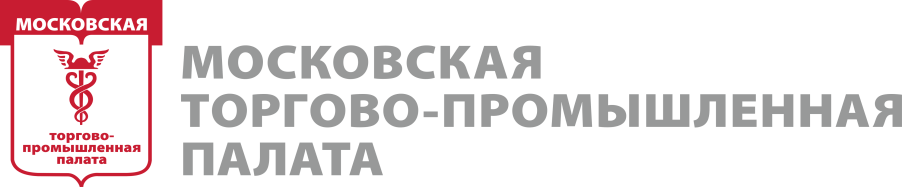 Программа проведения вебинара Комитета МТПП
по промышленной и инновационной политике 
Тема: «Креативные индустрии: вопросы законодательства»Место проведения: ZoomВремя проведения: 29 июля 2021 г., 11:00 - 13:00Ссылка на регистрацию: https://tekhnopark-kalibr-org.timepad.ru/event/1715042/ВремяСпикер Тема выступленияОТКРЫТИЕ ОТКРЫТИЕ ОТКРЫТИЕ 11:00Коган 
Михаил Александрович,председатель Комитета МТПП по промышленной и инновационной политике, председатель совета директоров ПАО “Калибр”Приветственное словоОСНОВНАЯ ЧАСТЬОСНОВНАЯ ЧАСТЬОСНОВНАЯ ЧАСТЬ"О внесении изменений в Закон Российской Федерации "Основы законодательства Российской Федерации о культуре" в части закрепления института творческих (креативных) индустрий""О внесении изменений в Закон Российской Федерации "Основы законодательства Российской Федерации о культуре" в части закрепления института творческих (креативных) индустрий""О внесении изменений в Закон Российской Федерации "Основы законодательства Российской Федерации о культуре" в части закрепления института творческих (креативных) индустрий"11:10Куценко Евгений,директор Центра “Российская кластерная обсерватория” ИСИЭЗ НИУ ВШЭ“Что такое креативные индустрии: определение в законопроекте и видение определения представителями индустрий”11:25Игорь Намаконов,
генеральный директор Федерации креативных индустрий, исполнительный директор Комитета РСПП по интеллектуальной собственности и креативным индустриям“Какие компании могут быть отнесены  к креативному предпринимательству: критерии”11:40Адигамова
Юлия Ильдусовна,начальник Управления развития креативных индустрий Департамента предпринимательства и инновационного развития города Москвы“Меры поддержки креативных индустрий”11:55Панельная дискуссия:Прогноз эффективности данного закона и его влияние на развитие креативных индустрийУчастники дискуссии:Куценко Евгений, директор Центра “Российская кластерная обсерватория” ИСИЭЗ НИУ ВШЭИгорь Намаконов, генеральный директор Федерации креативных индустрий, исполнительный директор Комитета РСПП по интеллектуальной собственности и креативным индустриямАдигамова Юлия Ильдусовна, начальник Управления развития креативных индустрий Департамента предпринимательства и инновационного развития города МосквыВероника Пешкова, посол доброй воли Организации Объединенных Наций по промышленному развитию (ЮНИДО)Татьяна Журавлева, директор центра качества жизни Агентства стратегических инициативШишкин Дмитрий Олегович, владелец и руководитель ГК “Портновская мануфактура Шишкин”Панельная дискуссия:Прогноз эффективности данного закона и его влияние на развитие креативных индустрийУчастники дискуссии:Куценко Евгений, директор Центра “Российская кластерная обсерватория” ИСИЭЗ НИУ ВШЭИгорь Намаконов, генеральный директор Федерации креативных индустрий, исполнительный директор Комитета РСПП по интеллектуальной собственности и креативным индустриямАдигамова Юлия Ильдусовна, начальник Управления развития креативных индустрий Департамента предпринимательства и инновационного развития города МосквыВероника Пешкова, посол доброй воли Организации Объединенных Наций по промышленному развитию (ЮНИДО)Татьяна Журавлева, директор центра качества жизни Агентства стратегических инициативШишкин Дмитрий Олегович, владелец и руководитель ГК “Портновская мануфактура Шишкин”ЗАКРЫТИЕ ЗАКРЫТИЕ ЗАКРЫТИЕ 12:50Коган 
Михаил Александрович,председатель Комитета МТПП по промышленной и инновационной политике, председатель совета директоров ПАО “Калибр”Заключительное слово